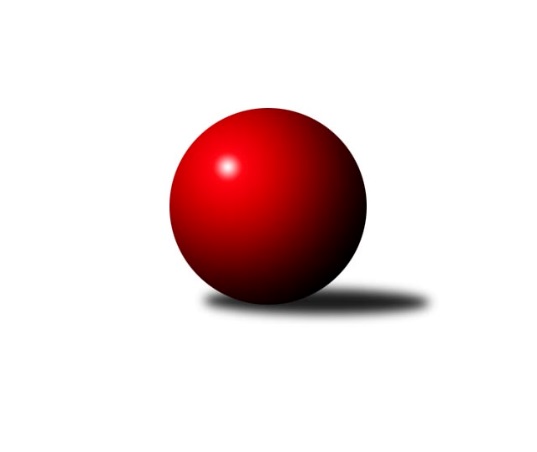 Č.11Ročník 2009/2010	5.12.2009Nejlepšího výkonu v tomto kole: 2593 dosáhlo družstvo: TJ Unie Hlubina ˝A˝Krajský přebor MS 2009/2010Výsledky 11. kolaSouhrnný přehled výsledků:TJ VOKD Poruba ˝B˝	- TJ Sokol Bohumín ˝A˝	12:4	2473:2407		5.12.TJ Spartak Bílovec ˝A˝	- TJ Sokol Bohumín ˝B˝	12:4	2350:2300		5.12.KK Lipník nad Bečvou ˝B˝	- TJ Opava ˝D˝	16:0	2431:2123		5.12.TJ Nový Jičín ˝A˝	- TJ Frenštát p.R.˝A˝	16:0	2439:2301		5.12.TJ Unie Hlubina ˝A˝	- KK Minerva Opava ˝B˝	16:0	2593:2454		5.12.TJ Odry ˝B˝	- SKK Ostrava B	2:14	2346:2527		5.12.Tabulka družstev:	1.	TJ Sokol Bohumín ˝B˝	11	9	0	2	121 : 55 	 	 2443	18	2.	TJ Unie Hlubina ˝A˝	11	7	0	4	104 : 72 	 	 2452	14	3.	TJ Sokol Bohumín ˝A˝	11	6	0	5	99 : 77 	 	 2412	12	4.	SKK Ostrava B	11	6	0	5	97 : 79 	 	 2429	12	5.	TJ Frenštát p.R.˝A˝	11	6	0	5	95 : 81 	 	 2408	12	6.	TJ Nový Jičín ˝A˝	11	6	0	5	95 : 81 	 	 2372	12	7.	KK Minerva Opava ˝B˝	11	6	0	5	74 : 102 	 	 2363	12	8.	KK Lipník nad Bečvou ˝B˝	11	5	0	6	85 : 91 	 	 2333	10	9.	TJ Spartak Bílovec ˝A˝	11	5	0	6	84 : 92 	 	 2385	10	10.	TJ Opava ˝D˝	11	5	0	6	84 : 92 	 	 2376	10	11.	TJ VOKD Poruba ˝B˝	11	4	0	7	68 : 108 	 	 2397	8	12.	TJ Odry ˝B˝	11	1	0	10	50 : 126 	 	 2305	2Podrobné výsledky kola:	 TJ VOKD Poruba ˝B˝	2473	12:4	2407	TJ Sokol Bohumín ˝A˝	Jan Žídek	 	 209 	 200 		409 	 2:0 	 378 	 	187 	 191		Hana Záškolná	Vladimír Rada	 	 209 	 214 		423 	 0:2 	 430 	 	208 	 222		Pavel Niesyt	Petr Oravec	 	 207 	 181 		388 	 0:2 	 421 	 	202 	 219		Vladimír Šipula	Pavel Krompolc	 	 194 	 208 		402 	 2:0 	 372 	 	185 	 187		Miroslav Paloc	Jaroslav Klekner	 	 225 	 231 		456 	 2:0 	 423 	 	210 	 213		Josef Kuzma	Vojtěch Turlej	 	 196 	 199 		395 	 2:0 	 383 	 	188 	 195		Štefan Dendisrozhodčí: Nejlepší výkon utkání: 456 - Jaroslav Klekner	 TJ Spartak Bílovec ˝A˝	2350	12:4	2300	TJ Sokol Bohumín ˝B˝	Karel Šnajdárek	 	 194 	 174 		368 	 0:2 	 381 	 	186 	 195		Lada Péli	Milan Binar	 	 187 	 197 		384 	 0:2 	 391 	 	192 	 199		Jaromír Piska	Jiří Sequens	 	 211 	 198 		409 	 2:0 	 403 	 	187 	 216		Roman Honl	Rostislav Klazar	 	 210 	 190 		400 	 2:0 	 375 	 	187 	 188		Martina Kalischová	Vladimír Štacha	 	 214 	 200 		414 	 2:0 	 384 	 	180 	 204		Fridrich Péli	Pavel Šmydke	 	 195 	 180 		375 	 2:0 	 366 	 	170 	 196		Petr Kuttlerrozhodčí: Nejlepší výkon utkání: 414 - Vladimír Štacha	 KK Lipník nad Bečvou ˝B˝	2431	16:0	2123	TJ Opava ˝D˝	Miroslav Ondrouch	 	 214 	 210 		424 	 2:0 	 358 	 	184 	 174		Pavel Jašek	Jakub Pešát	 	 167 	 213 		380 	 2:0 	 324 	 	170 	 154		Pavla Hendrychová	Zdeněk Krejčiřík	 	 216 	 204 		420 	 2:0 	 364 	 	193 	 171		Tomáš Valíček	Radek Kolář	 	 200 	 188 		388 	 2:0 	 369 	 	177 	 192		Rudolf Tvrdoň	Vlastimila Kolářová	 	 206 	 210 		416 	 2:0 	 339 	 	163 	 176		Jana Tvrdoňová	Jiří Kolář	 	 198 	 205 		403 	 2:0 	 369 	 	169 	 200		Karel Škrobánekrozhodčí: Nejlepší výkon utkání: 424 - Miroslav Ondrouch	 TJ Nový Jičín ˝A˝	2439	16:0	2301	TJ Frenštát p.R.˝A˝	Jiří Hradil	 	 192 	 194 		386 	 2:0 	 356 	 	187 	 169		Jaroslav  Petr	Alexej Kudělka	 	 190 	 201 		391 	 2:0 	 383 	 	194 	 189		Milan  Kučera	Jan Pospěch	 	 204 	 200 		404 	 2:0 	 382 	 	179 	 203		Ladislav  Petr	Josef Zavacký	 	 202 	 218 		420 	 2:0 	 395 	 	193 	 202		Jaromír Matějek	Michal Pavič	 	 220 	 206 		426 	 2:0 	 375 	 	191 	 184		Zdeněk Bordovský	Radek Škarka	 	 213 	 199 		412 	 2:0 	 410 	 	212 	 198		Otakar  Binekrozhodčí: Nejlepší výkon utkání: 426 - Michal Pavič	 TJ Unie Hlubina ˝A˝	2593	16:0	2454	KK Minerva Opava ˝B˝	Karel Kudela	 	 214 	 196 		410 	 2:0 	 409 	 	202 	 207		Tomáš Král	Petr Chodura	 	 218 	 221 		439 	 2:0 	 408 	 	206 	 202		Jan Král	Lubomír Jančár	 	 191 	 224 		415 	 2:0 	 387 	 	192 	 195		Renáta Smijová	Roman Grüner	 	 218 	 207 		425 	 2:0 	 400 	 	204 	 196		Vladimír Staněk	Michal Babinec  ml	 	 231 	 229 		460 	 2:0 	 430 	 	227 	 203		Karel Vágner	František Oliva	 	 225 	 219 		444 	 2:0 	 420 	 	218 	 202		Zdeněk Štohanzlrozhodčí: Nejlepší výkon utkání: 460 - Michal Babinec  ml	 TJ Odry ˝B˝	2346	2:14	2527	SKK Ostrava B	Jiří Brož	 	 170 	 210 		380 	 0:2 	 418 	 	207 	 211		Miroslav Bohm	Josef Šustek	 	 218 	 184 		402 	 0:2 	 428 	 	211 	 217		Petr Šebestík	Daniel Donéé	 	 170 	 184 		354 	 0:2 	 399 	 	206 	 193		Dan  Šodek	Vojtěch Rozkopal	 	 220 	 212 		432 	 2:0 	 408 	 	199 	 209		Radek Foltýn	Zdeněk Šíma	 	 199 	 216 		415 	 0:2 	 447 	 	225 	 222		Pavel Gerlich	Roman Šima	 	 173 	 190 		363 	 0:2 	 427 	 	211 	 216		Libor Tkáčrozhodčí: Nejlepší výkon utkání: 447 - Pavel GerlichPořadí jednotlivců:	jméno hráče	družstvo	celkem	plné	dorážka	chyby	poměr kuž.	Maximum	1.	Michal Zatyko 	TJ Unie Hlubina ˝A˝	429.80	287.7	142.2	3.1	5/7	(466)	2.	František Oliva 	TJ Unie Hlubina ˝A˝	427.83	290.1	137.7	4.2	7/7	(453)	3.	Jaroslav Klekner 	TJ VOKD Poruba ˝B˝	423.40	286.5	137.0	5.0	5/7	(456)	4.	Michal Hejtmánek 	TJ Unie Hlubina ˝A˝	422.80	289.6	133.2	4.0	5/7	(469)	5.	Roman Honl 	TJ Sokol Bohumín ˝B˝	421.57	283.7	137.9	2.5	6/6	(461)	6.	Michal Blažek 	TJ Opava ˝D˝	416.17	296.7	119.5	6.6	4/6	(448)	7.	Michal Pavič 	TJ Nový Jičín ˝A˝	414.06	283.2	130.9	4.9	7/7	(447)	8.	Karel Šnajdárek 	TJ Spartak Bílovec ˝A˝	413.90	288.8	125.1	4.3	6/7	(445)	9.	Pavel Šmydke 	TJ Spartak Bílovec ˝A˝	412.64	280.6	132.0	6.5	7/7	(456)	10.	Karel Škrobánek 	TJ Opava ˝D˝	412.39	284.6	127.8	5.6	6/6	(431)	11.	Pavel Niesyt 	TJ Sokol Bohumín ˝A˝	412.37	288.0	124.4	5.4	5/5	(461)	12.	Ladislav  Petr 	TJ Frenštát p.R.˝A˝	412.20	282.3	129.9	3.8	6/6	(445)	13.	Jaromír Matějek 	TJ Frenštát p.R.˝A˝	412.17	278.9	133.2	5.5	5/6	(451)	14.	Josef Kuzma 	TJ Sokol Bohumín ˝A˝	411.60	287.9	123.7	6.2	5/5	(466)	15.	Tomáš Polášek 	SKK Ostrava B	411.44	281.5	129.9	6.8	5/6	(453)	16.	Vladimír Šipula 	TJ Sokol Bohumín ˝A˝	410.03	284.7	125.3	6.8	5/5	(437)	17.	Radek Foltýn 	SKK Ostrava B	409.25	284.4	124.9	6.2	5/6	(417)	18.	Fridrich Péli 	TJ Sokol Bohumín ˝B˝	408.33	286.5	121.9	4.1	6/6	(438)	19.	Radek Lankaš 	KK Lipník nad Bečvou ˝B˝	408.29	284.7	123.6	6.4	6/7	(437)	20.	Josef Zavacký 	TJ Nový Jičín ˝A˝	407.60	286.4	121.2	7.6	6/7	(431)	21.	Petr Šebestík 	SKK Ostrava B	406.00	280.8	125.2	6.4	6/6	(444)	22.	Tomáš Foniok 	TJ VOKD Poruba ˝B˝	405.83	283.5	122.3	8.1	6/7	(440)	23.	Jan Pospěch 	TJ Nový Jičín ˝A˝	405.76	277.7	128.1	4.6	5/7	(427)	24.	Petr Kuttler 	TJ Sokol Bohumín ˝B˝	405.03	280.2	124.8	4.9	6/6	(444)	25.	Karol Nitka 	TJ Sokol Bohumín ˝A˝	404.92	278.9	126.0	5.3	4/5	(446)	26.	Milan  Kučera 	TJ Frenštát p.R.˝A˝	404.50	272.8	131.7	6.4	6/6	(433)	27.	Jiří Brož 	TJ Odry ˝B˝	404.36	278.1	126.2	6.7	6/6	(453)	28.	Vladimír Rada 	TJ VOKD Poruba ˝B˝	404.27	284.7	119.6	8.4	6/7	(423)	29.	Jan Žídek 	TJ VOKD Poruba ˝B˝	404.21	281.8	122.4	8.4	7/7	(419)	30.	Zdeněk Bordovský 	TJ Frenštát p.R.˝A˝	403.76	283.2	120.5	7.4	5/6	(429)	31.	Vladimír Štacha 	TJ Spartak Bílovec ˝A˝	403.40	275.1	128.3	5.2	7/7	(444)	32.	Karel Vágner 	KK Minerva Opava ˝B˝	402.60	288.5	114.1	8.7	5/6	(449)	33.	Lada Péli 	TJ Sokol Bohumín ˝B˝	402.25	281.2	121.1	6.1	6/6	(438)	34.	Michal Babinec  ml 	TJ Unie Hlubina ˝A˝	401.86	284.7	117.2	7.0	7/7	(460)	35.	Dan  Šodek 	SKK Ostrava B	400.94	274.1	126.8	6.3	4/6	(461)	36.	Jaromír Piska 	TJ Sokol Bohumín ˝B˝	400.17	278.4	121.8	6.7	4/6	(411)	37.	Vladimír Staněk 	KK Minerva Opava ˝B˝	399.25	282.9	116.4	7.2	6/6	(419)	38.	Vojtěch Turlej 	TJ VOKD Poruba ˝B˝	399.21	283.2	116.0	9.2	7/7	(437)	39.	Jaroslav  Petr 	TJ Frenštát p.R.˝A˝	399.03	276.1	122.9	7.6	5/6	(446)	40.	Vlastimila Kolářová 	KK Lipník nad Bečvou ˝B˝	396.63	275.4	121.3	6.1	7/7	(429)	41.	Jana Tvrdoňová 	TJ Opava ˝D˝	396.28	276.7	119.6	7.0	6/6	(437)	42.	Štefan Dendis 	TJ Sokol Bohumín ˝A˝	396.07	278.7	117.4	6.8	5/5	(444)	43.	Jan Král 	KK Minerva Opava ˝B˝	395.89	276.4	119.5	8.3	6/6	(427)	44.	Milan Binar 	TJ Spartak Bílovec ˝A˝	395.50	275.7	119.8	4.7	6/7	(418)	45.	Zdeněk Štohanzl 	KK Minerva Opava ˝B˝	394.67	280.8	113.9	8.8	6/6	(420)	46.	Tomáš Valíček 	TJ Opava ˝D˝	393.64	278.9	114.8	8.2	6/6	(422)	47.	Zdeněk Šíma 	TJ Odry ˝B˝	393.20	274.3	119.0	8.4	4/6	(456)	48.	Tomáš Král 	KK Minerva Opava ˝B˝	391.69	277.3	114.4	9.3	6/6	(439)	49.	Vojtěch Rozkopal 	TJ Odry ˝B˝	391.58	281.6	110.0	8.7	4/6	(432)	50.	Alexej Kudělka 	TJ Nový Jičín ˝A˝	391.28	273.7	117.6	7.1	6/7	(408)	51.	Rudolf Tvrdoň 	TJ Opava ˝D˝	390.78	277.5	113.3	9.3	6/6	(432)	52.	Zdeněk Krejčiřík 	KK Lipník nad Bečvou ˝B˝	389.51	277.3	112.2	8.9	7/7	(430)	53.	Miroslav Paloc 	TJ Sokol Bohumín ˝A˝	389.43	282.9	106.6	9.2	4/5	(434)	54.	Martina Kalischová 	TJ Sokol Bohumín ˝B˝	388.75	272.8	116.0	7.5	5/6	(422)	55.	Jaroslav Mika 	TJ Odry ˝B˝	388.08	273.8	114.3	9.0	4/6	(431)	56.	Jan Lankaš 	KK Lipník nad Bečvou ˝B˝	383.80	276.2	107.6	9.6	5/7	(423)	57.	Pavel Krompolc 	TJ VOKD Poruba ˝B˝	383.27	268.0	115.3	10.5	5/7	(411)	58.	Renáta Smijová 	KK Minerva Opava ˝B˝	381.50	271.8	109.7	9.2	6/6	(430)	59.	Jaroslav Černý 	TJ Spartak Bílovec ˝A˝	381.50	274.4	107.1	8.8	6/7	(405)	60.	Jiří Kolář 	KK Lipník nad Bečvou ˝B˝	379.29	274.2	105.1	11.3	7/7	(412)	61.	Jiří Hradil 	TJ Nový Jičín ˝A˝	376.52	274.9	101.6	11.8	7/7	(407)	62.	Roman Šima 	TJ Odry ˝B˝	376.00	266.8	109.3	8.3	4/6	(395)	63.	Lucie Kučáková 	TJ Odry ˝B˝	369.80	257.0	112.8	9.6	5/6	(410)	64.	Jakub Pešát 	KK Lipník nad Bečvou ˝B˝	365.33	262.1	103.2	10.7	5/7	(390)	65.	Daniel Donéé 	TJ Odry ˝B˝	363.25	262.5	100.8	12.9	5/6	(412)		Karel Chlevišťan 	TJ Odry ˝B˝	454.00	313.0	141.0	2.0	1/6	(454)		Josef Klapetek 	TJ Opava ˝D˝	444.00	297.0	147.0	2.5	1/6	(462)		Rudolf Riezner 	TJ Unie Hlubina ˝A˝	431.00	282.0	149.0	3.0	1/7	(431)		Pavel Gerlich 	SKK Ostrava B	430.50	295.8	134.7	2.7	3/6	(447)		Milan Franer 	TJ Opava ˝D˝	424.00	288.5	135.5	3.5	1/6	(437)		Miroslav Ondrouch 	KK Lipník nad Bečvou ˝B˝	423.50	286.0	137.5	4.0	2/7	(424)		Aleš Kohutek 	TJ Sokol Bohumín ˝B˝	420.61	289.4	131.2	5.7	3/6	(443)		René Světlík 	TJ Sokol Bohumín ˝B˝	419.00	282.5	136.5	5.5	2/6	(435)		Václav Rábl 	TJ Unie Hlubina ˝A˝	418.00	293.5	124.5	5.0	2/7	(427)		Libor Tkáč 	SKK Ostrava B	417.00	285.3	131.7	3.7	3/6	(469)		Petr Chodura 	TJ Unie Hlubina ˝A˝	415.55	281.2	134.4	4.3	4/7	(461)		Lubomír Jančár 	TJ Unie Hlubina ˝A˝	415.00	291.0	124.0	9.0	1/7	(415)		Miroslav Bohm 	SKK Ostrava B	414.33	291.3	123.0	4.0	3/6	(431)		Michal Babinec  st 	TJ Unie Hlubina ˝A˝	413.17	284.0	129.2	3.0	3/7	(460)		Miroslav Koloděj 	SKK Ostrava B	411.00	280.0	131.0	6.0	1/6	(411)		Radek Škarka 	TJ Nový Jičín ˝A˝	410.63	284.9	125.8	3.6	4/7	(427)		Otakar  Binek 	TJ Frenštát p.R.˝A˝	410.00	272.0	138.0	5.0	1/6	(410)		Karel Kudela 	TJ Unie Hlubina ˝A˝	410.00	286.0	124.0	7.0	1/7	(410)		Josef Pavlosek 	SKK Ostrava B	409.00	286.0	123.0	6.0	1/6	(409)		Josef Navalaný 	TJ Unie Hlubina ˝A˝	408.00	301.0	107.0	11.0	1/7	(408)		Jiří Veselý 	TJ Frenštát p.R.˝A˝	406.00	293.0	113.0	9.0	1/6	(406)		Jan Pavlosek 	SKK Ostrava B	405.00	289.0	116.0	6.0	1/6	(405)		Petr Frank 	KK Minerva Opava ˝B˝	404.67	286.3	118.3	3.7	1/6	(427)		Lenka Raabová 	TJ Unie Hlubina ˝A˝	402.00	282.0	120.0	6.5	2/7	(418)		Tomáš Binek 	TJ Frenštát p.R.˝A˝	401.67	285.9	115.8	8.2	3/6	(431)		Michal Blinka 	SKK Ostrava B	401.50	277.0	124.5	7.5	2/6	(412)		Pavel Šustek 	TJ Odry ˝B˝	401.33	283.7	117.7	8.0	2/6	(423)		Radmila Pastvová 	TJ Unie Hlubina ˝A˝	401.00	272.5	128.5	5.5	2/7	(423)		Radek Kolář 	KK Lipník nad Bečvou ˝B˝	399.81	273.1	126.7	8.6	4/7	(415)		František Deingruber 	SKK Ostrava B	399.00	286.0	113.0	9.0	2/6	(422)		René Gazdík 	TJ Unie Hlubina ˝A˝	397.00	286.0	111.0	3.0	1/7	(397)		Lubomír Škrobánek 	TJ Opava ˝D˝	396.92	283.5	113.4	7.2	3/6	(416)		Lubomír Bičík 	KK Minerva Opava ˝B˝	395.00	277.0	118.0	8.0	1/6	(395)		Jiří Štroch 	TJ Unie Hlubina ˝A˝	395.00	288.0	107.0	10.0	1/7	(395)		Jiří Koloděj 	SKK Ostrava B	392.00	283.0	109.0	5.5	2/6	(398)		František Křák 	TJ VOKD Poruba ˝B˝	391.92	278.5	113.4	8.0	4/7	(427)		Josef Šustek 	TJ Odry ˝B˝	391.83	278.2	113.6	6.7	3/6	(452)		Jiří Sequens 	TJ Spartak Bílovec ˝A˝	391.33	285.7	105.7	8.3	3/7	(409)		Lubomír Richter 	TJ Sokol Bohumín ˝A˝	391.00	277.0	114.0	8.0	1/5	(391)		Dalibor Zboran 	TJ Nový Jičín ˝A˝	389.83	278.3	111.6	9.8	3/7	(406)		Libor Jurečka 	TJ Nový Jičín ˝A˝	389.50	268.3	121.3	5.0	4/7	(406)		Karel Mareček 	TJ Spartak Bílovec ˝A˝	389.42	263.3	126.1	7.3	3/7	(411)		Stanislav Navalaný 	TJ Unie Hlubina ˝A˝	389.00	272.0	117.0	11.0	1/7	(389)		Roman Grüner 	TJ Unie Hlubina ˝A˝	387.50	280.0	107.5	8.5	2/7	(425)		Rostislav Klazar 	TJ Spartak Bílovec ˝A˝	387.50	281.8	105.8	9.0	2/7	(400)		Zdeněk Michna 	TJ Frenštát p.R.˝A˝	387.17	274.2	113.0	7.7	3/6	(429)		Jan Polášek 	SKK Ostrava B	386.00	273.5	112.5	5.0	2/6	(395)		Jan Strnadel 	KK Minerva Opava ˝B˝	385.00	265.5	119.5	7.5	1/6	(388)		Antonín Břenek 	TJ Spartak Bílovec ˝A˝	385.00	270.0	115.0	10.0	1/7	(385)		Antonín Fabík 	TJ Spartak Bílovec ˝A˝	385.00	278.0	107.0	10.3	3/7	(402)		Jiří Břeska 	TJ Unie Hlubina ˝A˝	384.50	265.0	119.5	5.5	2/7	(393)		Petr Oravec 	TJ VOKD Poruba ˝B˝	380.94	277.9	103.0	11.0	4/7	(419)		Hana Záškolná 	TJ Sokol Bohumín ˝A˝	378.00	299.0	79.0	11.0	1/5	(378)		Jiří Štekbauer 	TJ Odry ˝B˝	372.50	272.0	100.5	11.5	2/6	(381)		Miroslav  Makový 	TJ Frenštát p.R.˝A˝	372.00	281.0	91.0	13.0	1/6	(372)		Petr Foniok 	TJ Unie Hlubina ˝A˝	370.00	292.0	78.0	18.0	1/7	(370)		Oldřich Stolařík 	SKK Ostrava B	369.00	257.0	112.0	14.0	1/6	(369)		Rostislav Hrbáč 	SKK Ostrava B	368.50	275.5	93.0	14.5	2/6	(384)		Alfréd  Herman 	TJ Sokol Bohumín ˝A˝	364.50	258.0	106.5	7.0	2/5	(369)		Pavel Jašek 	TJ Opava ˝D˝	360.33	263.3	97.0	12.0	3/6	(394)		Pavla Hendrychová 	TJ Opava ˝D˝	359.33	259.3	100.0	12.3	3/6	(393)		Alena Koběrová 	TJ Unie Hlubina ˝A˝	355.00	276.0	79.0	18.0	1/7	(355)		Ján Pelikán 	TJ Nový Jičín ˝A˝	337.00	256.5	80.5	17.0	2/7	(340)Sportovně technické informace:Starty náhradníků:registrační číslo	jméno a příjmení 	datum startu 	družstvo	číslo startu
Hráči dopsaní na soupisku:registrační číslo	jméno a příjmení 	datum startu 	družstvo	Program dalšího kola:16.1.2010	so	9:00	SKK Ostrava B - KK Minerva Opava ˝B˝	16.1.2010	so	9:00	TJ Unie Hlubina ˝A˝ - TJ Frenštát p.R.˝A˝	16.1.2010	so	9:00	TJ Nový Jičín ˝A˝ - TJ Opava ˝D˝	16.1.2010	so	9:00	KK Lipník nad Bečvou ˝B˝ - TJ Sokol Bohumín ˝B˝	16.1.2010	so	9:00	TJ Spartak Bílovec ˝A˝ - TJ Sokol Bohumín ˝A˝	16.1.2010	so	9:00	TJ VOKD Poruba ˝B˝ - TJ Odry ˝B˝	Nejlepší šestka kola - absolutněNejlepší šestka kola - absolutněNejlepší šestka kola - absolutněNejlepší šestka kola - absolutněNejlepší šestka kola - dle průměru kuželenNejlepší šestka kola - dle průměru kuželenNejlepší šestka kola - dle průměru kuželenNejlepší šestka kola - dle průměru kuželenNejlepší šestka kola - dle průměru kuželenPočetJménoNázev týmuVýkonPočetJménoNázev týmuPrůměr (%)Výkon1xMichal Babinec  mlHlubina A4602xJaroslav KleknerVOKD B113.694563xJaroslav KleknerVOKD B4561xMiroslav OndrouchLipník B110.624242xPavel GerlichSKK B4472xZdeněk KrejčiříkLipník B109.584205xFrantišek OlivaHlubina A4442xVlastimila KolářováLipník B108.534164xPetr ChoduraHlubina A4391xMichal Babinec  mlHlubina A108.424601xVojtěch RozkopalTJ Odry B4322xPavel GerlichSKK B108.05447